   РЕСУРСЫ ИНТЕРНЕТ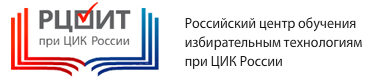 http://www.rcoit.ru/Деятельность Центра осуществляется по следующим основным направлениям:правовое обучение организаторов выборов и референдумов (референдумов) и других участников избирательного процесса, в том числе самих избирателей;подготовка и распространение научной, аналитической, информационно-справочной и учебно-методической печатной, видео- и аудиовизуальной продукции;изучение и совершенствование избирательных технологий;В ходе своей работы Центр активно взаимодействует с избирательными комиссиями субъектов Российской Федерации, органами государственной власти и местного самоуправления, политическими партиями, государственными и общественными организациями, молодежными объединениями, а также международными организациями по вопросам организации и проведения выборов и референдумов в Российской Федерации.  На сайте ЦИК России вы можете узнать  свой избирательный участок: http://cikrf.ru/services/lk_address/?do=address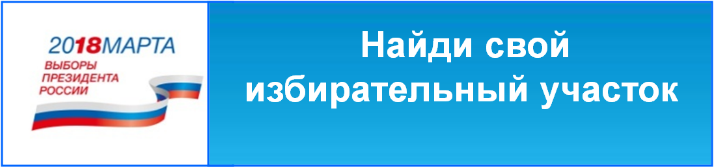 На сайте вы узнаете подробную информацию о всех кандидатах выборов 2018 года на пост президента.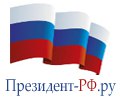 http://president-rf.ru/ Приглашаем вас посетить выставку в районной библиотеке«Библиотека—избирателям»Наш адрес: г. Невель, ул.Энгельса,2Телефон: 2 32 64e-mail: ipcnev@ya.ruРежим работы: 10.00-18.00,выходной день: понедельникМБУК Невельского района«Культура и досуг»Центральная районная библиотекаИнформационно-правовой центр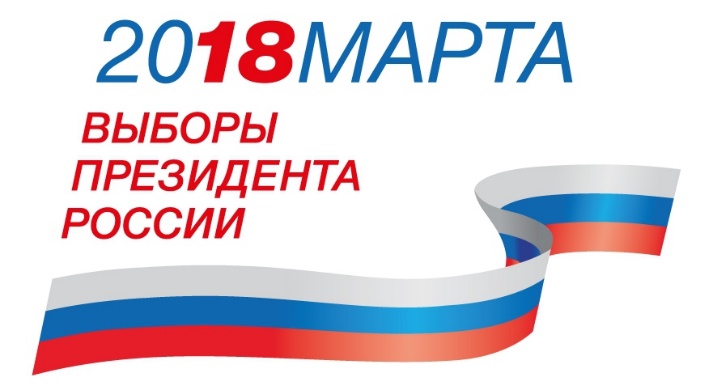 «Выборы президента—залог успешного развития России»Информационный буклетНевель2018История президентских выборов в Российской Федерации.     Пост президента РСФСР, избираемого всенародным голосованием, был учрежден по результатам общенародного референдума 17 марта 1991 года. Соответствующие положения были включены в Конституцию РСФСР. Президент избирался сроком на 5 лет. В 2008 году срок полномочий был увеличен до 6 лет. Это положение как раз вступает в силу с нынешних выборов.   Выборы президента России регулируются Конституцией РФ, Федеральным законом "Об основных гарантиях избирательных прав и права на участие в референдуме граждан Российской Федерации" и Федеральным законом "О выборах президента Российской Федерации".    В соответствии с законом "О выборах президента РСФСР" 1991 года, чтобы победить, кандидату необходимо было получить более половины голосов избирателей.    Всего с 1991 года по 2012 год в выборах главы государства участвовали 30 человек, из них всего две женщины - Элла Памфилова и Ирина Хакамада. За шесть прошедших избирательных кампаний победителями становились Борис Ельцин, Владимир Путин и Дмитрий Медведев, при этом Борис Ельцин и Владимир Путин избирались на несколько президентских сроков. Борис Ельцин был единственным главой российского государства, который досрочно сложил свои полномочия. Настоящим "ветераном" президентской гонки можно назвать Владимира Жириновского, который принимал участие в первых выборах президента в 1991 году, и для него выборы 2018 года станут шестой президентской избирательной кампанией. Выборы в 1996 году были единственными выборами, которые прошли в два тура.ВЫБОРЫ ПРЕЗИДЕНТА РФ- 2018Порядок выборов президента РФГолосование за кандидатов в президенты осуществляется по следующим принципам:прямые выборы – избиратели отдают свой голос непосредственно за одного из кандидатов;тайные – волеизъявление граждан не подлежит контролю и влиянию, равное право голосовать имеют право все граждане РФ, которые достигли возраста 18-ти лет (и не были лишены этой возможности судебным порядком);всеобщие – подразумевается участие всех или подавляющего числа зарегистрированных по стране избирателей во всех регионах.Пост президента может занять дееспособный гражданин страны, который достиг возраста 35-ти лет. Избирательное право требует, чтобы заявитель (кандидат) не менее десяти лет жил в России, а перед подачей документов в ЦИК обязательно закрыл счета в зарубежных банках и отказался от использования каких-либо зарубежных финансовых инструментов.Особенности выборов определяют, что правом выдвигать кандидатуры на пост главы РФ располагают:политические партии, которые обладают представительством в Госдуме или законодательных собраниях не менее трети субъектов РФ без сбора подписей;зарегистрированные штатным порядком политические партии имеют обязательство обеспечить заявленную кандидатуру подписями граждан, установленным числом в 100 тыс. шт. (не более 2,5% на регион страны или от избирателей за границей);самовыдвиженцы, поддержанные избирательной группой численностью в пятьсот чел. – должно быть собрано триста тысяч подписей в поддержку.   Сроки выборов президента России включают период в 90-100 дней до события, время на определение победителя и, по необходимости, второй тур через три недели. Президент в первом круге выбирается принципом абсолютного большинства (50% всех голосов + любое количество дополнительных голосов), во втором туре – набравший большее число голосов.   Система выборов президента РФ содержит требование обеспечения равенства кандидатов, отсутствия препятствий в проведении агитации и одинаковую поддержку от государства в плане финансирования и представленности в СМИ, гарантированную действующим лидером государства.